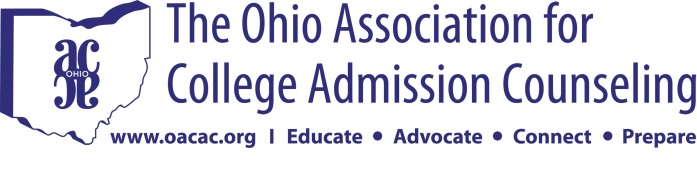 GET INVOLVED, GET CONNECTED, AND MAKE A DIFFERENCE!OACAC is a highly effective organization due to the many volunteers who donate their time by serving on committees, holding leadership positions, and assisting in the organization and execution of the association’s programs and services. Consider serving on an OACAC committee! It’s a great way to gain knowledge and build your professional network while supporting your colleagues and profession around the state.Current OACAC CommitteesAdmission Practices:  The primary function is to educate the membership regarding NACAC’s Statement of Principles of Good Practice (SPGP) in relation to current practices and procedures in college admission. The Committee also is charged with investigating alleged violations of the SPGP and conducting sessions and workshops on pertinent topics.  Annual Conference:  Responsible for planning and executing the annual conference. The conference is typically held over three days commencing on the afternoon of the first day and concluding at lunch on the third day.Articulation:  Responsible for planning, developing and evaluating the statewide articulation programs.  Articulation is held each September in various regions of the state and serves as an opportunity for high school counselors and college representatives to meet and exchange information, network, and prepare for the upcoming recruitment cycle and academic year.  The committee solicits and decides on site locations, coordinates the program sessions and presenters, publicizes the events, and collaborates with on-site coordinators.  College Fair Calendar & OACAC-Sponsored Fairs: Develops and distributes a calendar of OACAC-approved college fairs.  It also establishes the fair guidelines, manages fair registration, serves as liaison to on-site coordinators, and works with the Admission Practices Committees regarding any fair infractions.  Community College, Regional Campus, and Transfer Advocacy: The primary function is to provide relevant information and updates surrounding two-year institutions and transfer services to high school counselors, college personnel, and the membership.  Duties include developing session topics during conferences and workshops, sharing success stories and other communication initiatives, encouraging membership at two-year and regional campuses, and offer mentorship to those engaged with transfers.  Governance and Nominations: Maintains consistency between OACAC and NACAC governing documents, reviews OACAC governing documents within one year of any amendment to NACAC’s governing documents, review and presents proposed changes to the voting membership in an understandable manner, and reviews and maintains policies and procedures of the executive board. 					CONTINUED ON BACK…Government Relations:  Provides information about state and national legislative issues to the OACAC membership and serves as the liaison with NACAC’s Government Relations Committee. The responsibilities of the Government Relations Committee are: 1) Monitor legislative issues at the state and national level and communicate pertinent information with OACAC members; 2) Attend the annual NACAC Legislative Conference in March; 3) Coordinate the efforts of the membership to respond to issues (i.e., manage the Ohio Action Network); 4) Serve as an information source about the high school to college transition for legislators.Grant Funding Initiatives: Strives to provide members with grant funds for state, regional, and national conferences, bus tours, workshops, and programs to assist in their professional development.  Guiding the Way to Inclusion (GWI): Offers enrollment and admission professionals an opportunity to explore issues pertaining to campus diversity and inclusion.  The committee assists with conference planning, development of sessions and presenters, and supports the on-site coordinator.  Inclusion, Access and Success: Stays informed of any important statewide diversity issues related to higher education and relays that information to the OACAC membership. The committee also ensures that OACAC integrates diversity within the membership, committees and programming. This committee coordinates the Charles L. Warren Memorial Heritage Scholarship.Marketing and Communications: Responsible for soliciting articles, editing and publishing member communications (e.g. OACAC newsletters, postcards, e-news and announcements), taking photos at all OACAC events, integrating social media, etc. The chair creates a communications process and timeline while keeping the OACAC brand clear and present in all the association does. The webmaster works directly with this committee and the executive administrator to ensure and to influence the streamlining of the communications flow. Membership: Responsible for the marketing efforts and communication pertaining to recruitment of new members and to the renewal and retention of current members. The committee attempts to increase and diversify the membership. The committee also encourages membership in NACAC. The committee shall be active and participate at OACAC-sponsored events where potential members can be reached (e.g., first-timer sessions, articulation).National College Fairs: Members plan the NACAC-sponsored national fairs held in Cincinnati, Cleveland, and Columbus. It’s preferred that the committee members’ workplace is in the city where the fair is held.  Professional Development & Mentorship: Facilitates the professional growth and development of OACAC’s primary audience: college admission professionals, school counselors, and access agency advisors. The responsibilities of the committee are to survey the membership periodically regarding issues/topics pertaining to professional development; assume responsibilities for professional development assigned by the president; strengthen the connection between school counselors and college admissions personnel by providing programming opportunities (e.g., topical pre-conference sessions, drive-in workshops, middle management initiatives); and, investigate the needs of new members. Summer Institute: Plans all phases of a professional development conference held in the late summer, intended to provide networking and professional development programming to entry-level counselors in both the college admission and school counseling fields. 